Homecoming 2020 T-Shirt Forms Name___________________________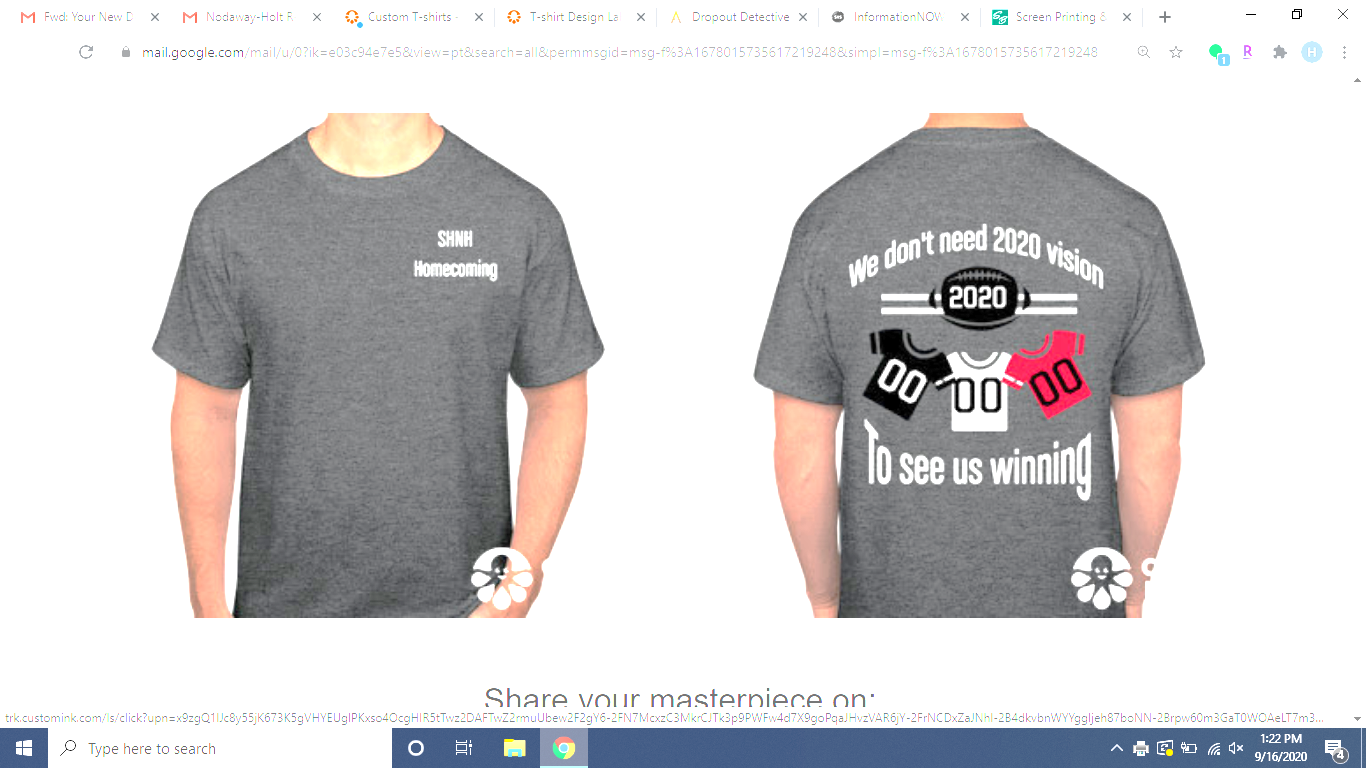 Youth $11.00 							XXL $13.00Youth S	_______						XXL ______	Youth M       _______					XXXL $14.00Youth L	_______						XXXL ______Youth XL 	_______					4XL $15.00Adult $11.00								4XL _______	Adult XS	_______	Adult S	_______	Adult M	_______Adult L	_______Adult XL 	_______	Total # of Shirts _______									Total $ _________Please have order forms turned in by September 22ndMoney must be paid in full by September 28thMake checks payable to Nodaway-Holt 